㈜인프라웨어테크놀러지 S/W 개발 신입사원 채용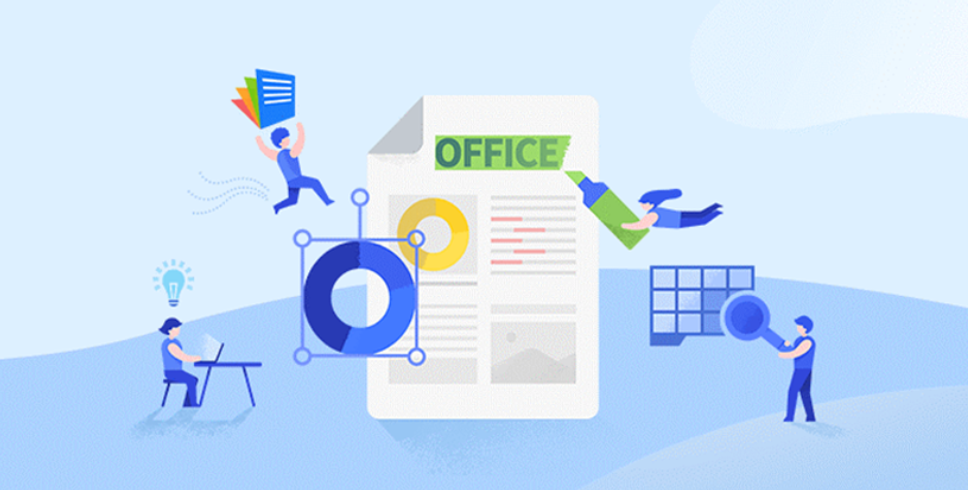 인프라웨어테크놀러지는 U-Wellness Platform, ‘OnFit’ 솔루션으로 개인 맞춤형 운동 처방 서비스를 제공하고 있고, 글로벌 No1. 기업 플랫폼 컨설팅 ‘아틀라시안’의 한국 플래티늄 파트너사로서 국내 주요 기업에 컨설팅 서비스를 공급 중이며, 자체 개발 모바일 보안 솔루션(‘V-Guard’)은 국내 주요 금융기관에 진입하는 등 각 부문에서 큰 성과를 거두고 있습니다.앞으로의 성장이 더욱 기대되지 않나요? 우리와 함께 성장하며 도전할 분들의 지원을 기다립니다!아래와 같이 SW개발 신입사원을 충원 중이오니 많은 관심과 지원 바랍니다. 1. 모집부문2. 근무조건- 고용형태: 정규직 (수습3개월)- 근무지: 서울시 금천구 가산디지털1로19 대륭테크노타운18차 20층- 근무시간: 09:30 ~ 18:30 (주5일)- 급여수준: 회사 내규3. 아래와 같이 성장할 수 있어요① 안드로이드 시스템 및 앱 분석 관련 솔루션의 신규 개발 및 업그레이드를 담당합니다.② 안드로이드 앱 개발, 앱 구조, 시스템구조, 보안 분석등 다양한 분야의 개발 경험, 기술, 지식을 접할 수 있는 기회가 있습니다.③ 개발될 신규 시스템은 현재 Trendy한 AI 기반 기술을 사용하기 때문에, 능력과 노력에 따라 안드로이드 시스템부터 AI까지 다양한 솔루션의 구성과 동작방식을 배울 수 있으며 전문 개발자로의 Career path를 설정할 수 있습니다.4. 전형단계 및 접수방법- 전형단계: 서류전형 – 온라인인적성검사/필기TEST/1차면접 - 2차면접 – 최종합격- 접수기한: 2019년 10월 14일 (월) - 접수방법: 채용포털 온라인 접수 (사람인 또는 잡코리아)  ① 사람인: http://www.saramin.co.kr/zf_user/jobs/view?rec_idx=36985307&view_type=etc② 잡코리아: http://www.jobkorea.co.kr/Recruit/GI_Read/29792650?Oem_Code=C1- 제출서류: 이력서, 성적증명서(면접 시 제출) 5. 복리후생- Work & Life Balance 장려 (평균근속연수 5년 이상) - 영어이름 호칭으로 서로 존중하며 일할 수 있는 수평적인 문화 조성, 매년 다양한 FunFun 이벤트 진행 - 더 행복한 생일을 위한 외식 기프트 카드, 두근두근! 자녀 초등학교 입학선물 지원 - 만 30세 이상 종합건강검진(20만원) 지원 - 사내식당(조/중/석식 운영, 중식 무료지원), 외근 시 식비 1만원까지 지원 - 연 200만원 한도 본인 의료비 지원 - 결혼축하금 100만원 및 7일 휴가, 출산선물 - 월 8만원 이내 외국어 교육비 지원 - 급한 용무 볼 수 있는 반반차(외출) 휴가제도 운영 - 임직원 생활안정자금 대출제도 운영 - 넓은 휴게실, 안마의자, 커피머신, 음료제공까지!6. 기타 유의사항- 허위사실이 발견될 경우 채용이 취소될 수 있습니다.- 서류전형 합격자에 한해 연락 드릴 예정이며, 탈락자에 대한 통보는 별도로 진행하지 않습니다.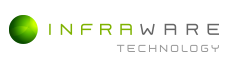 부문담당업무자격요건 및 우대사항Software Engineer- Android 솔루션 개발 및 유지보수- Android 시스템 및 앱 분석[자격요건]- 학력 : 초대졸 이상- 전공 : 컴퓨터공학 또는 관련 기술분야- 경력 : 신입~3년- C, Java, Android 시스템 구성 및 동작원리 지식 보유자- Android 앱 개발 경험자[우대사항]- Web Application, JSP, Linux OS 지식 보유자- Android 솔루션, 앱 개발 경험- Linux 환경에서 자바 서버 프로그래밍 개발 경험